                                                                                                                                                                                                        О Т К Р Ы Т О Е    А К Ц И О Н Е Р Н О Е     О Б Щ Е С Т В О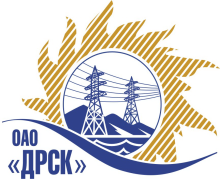 		Протокол выбора победителягород  Благовещенск, ул. Шевченко, 28ПРЕДМЕТ ЗАКУПКИ:«Открытый одноэтапный конкурс без предварительного квалификационного отбора на право заключения рамочного соглашения на выполнение работ: «Мероприятия по строительству и реконструкции для технологического присоединения потребителей к сетям 6-10/0,4кВ» для нужд филиала ОАО «ДРСК» «Электрические сети ЕАО»   Закупка проводится согласно ГКПЗ 2013г. раздела 2.1.1 «Услуги КС»  № 1419  на основании приказа ОАО «ДРСК» от  25.07.2013 г. № 333.Форма голосования членов Закупочной комиссии: очно-заочнаяПРИСУТСТВОВАЛИ:	На заседании присутствовали 8 членов Закупочной комиссии 2 уровня. ВОПРОСЫ, ВЫНОСИМЫЕ НА РАССМОТРЕНИЕ ЗАКУПОЧНОЙ КОМИССИИ: О признании не состоявшимся открытого одноэтапного конкурса без предварительного квалификационного отбора на право заключения рамочного соглашения на выполнение работ: «Мероприятия по строительству и реконструкции для технологического присоединения потребителей к сетям 6-10/0,4кВ» для нужд филиала ОАО «ДРСК» «Электрические сети ЕАО»   ВОПРОС 1 «О признании не состоявшимся открытого одноэтапного конкурса без предварительного квалификационного отбора»ОТМЕТИЛИ:Поскольку на открытый одноэтапный конкурс без предварительного квалификационного отбора  не поступило ни одной заявки на основании пункта 5 статьи 447 части первой Гражданского кодекса Российской Федерации Закупочной комиссии предлагается признать его не состоявшимся.РЕШИЛИ:Признать не состоявшимся открытый одноэтапный конкурс без предварительного квалификационного отбора на право заключения рамочного соглашения на выполнение работ: «Мероприятия по строительству и реконструкции для технологического присоединения потребителей к сетям 6-10/0,4кВ» для нужд филиала ОАО «ДРСК» «Электрические сети ЕАО».ДАЛЬНЕВОСТОЧНАЯ РАСПРЕДЕЛИТЕЛЬНАЯ СЕТЕВАЯ КОМПАНИЯУл.Шевченко, 28,   г.Благовещенск,  675000,     РоссияТел: (4162) 397-359; Тел/факс (4162) 397-200, 397-436Телетайп    154147 «МАРС»;         E-mail: doc@drsk.ruОКПО 78900638,    ОГРН  1052800111308,   ИНН/КПП  2801108200/280150001№ 456/УКС-ВП«23» августа 2013 годаОтветственный секретарь Закупочной комиссии 2 уровня ОАО «ДРСК»: Моторина О.А. «___»______2013 г._______________________________Технический секретарь Закупочной комиссии 2 уровня ОАО «ДРСК»: Коврижкина Е.Ю.  «___»______2013 г._______________________________